Statenchuk Ievgenii AleksandrovichExperience:Position applied for: Motorman 1st classDate of birth: 24.01.1991 (age: 26)Citizenship: UkraineResidence permit in Ukraine: NoCountry of residence: UkraineCity of residence: OdessaPermanent address: Schersa 144/2Contact Tel. No: +38 (048) 716-83-94 / +38 (097) 174-59-54E-Mail: statenchuk@mail.ruSkype: Ievgenii StatenchukU.S. visa: NoE.U. visa: NoUkrainian biometric international passport: Not specifiedDate available from: 04.07.2017English knowledge: ExcellentMinimum salary: 1200 $ per month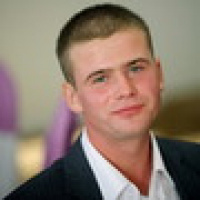 PositionFrom / ToVessel nameVessel typeDWTMEBHPFlagShipownerCrewingEngine Cadet09.05.2012-27.09.2012BraverusBulk Carrier88479Hyundai14330British Virgin IslanColworth corp.Star LineEngine Cadet16.06.2010-15.10.2010Delphine VoyagerPassenger Ship23287siemens13636NassauFirst Cruise One Corp.MTCEngine Cadet12.12.2009-19.05.2010Delphine VoyagerPassenger Ship23287siemens13636NassauFirst Cruise One Corp.MTC